МДОУ детский сад № 11 города АлуштыФотоотчет о НОД в подготовительной группе Тема: «15 апреля - освобождение города Алушты»(пгт Партенит)Воспитатель: Белова С.В.1.Организационный момент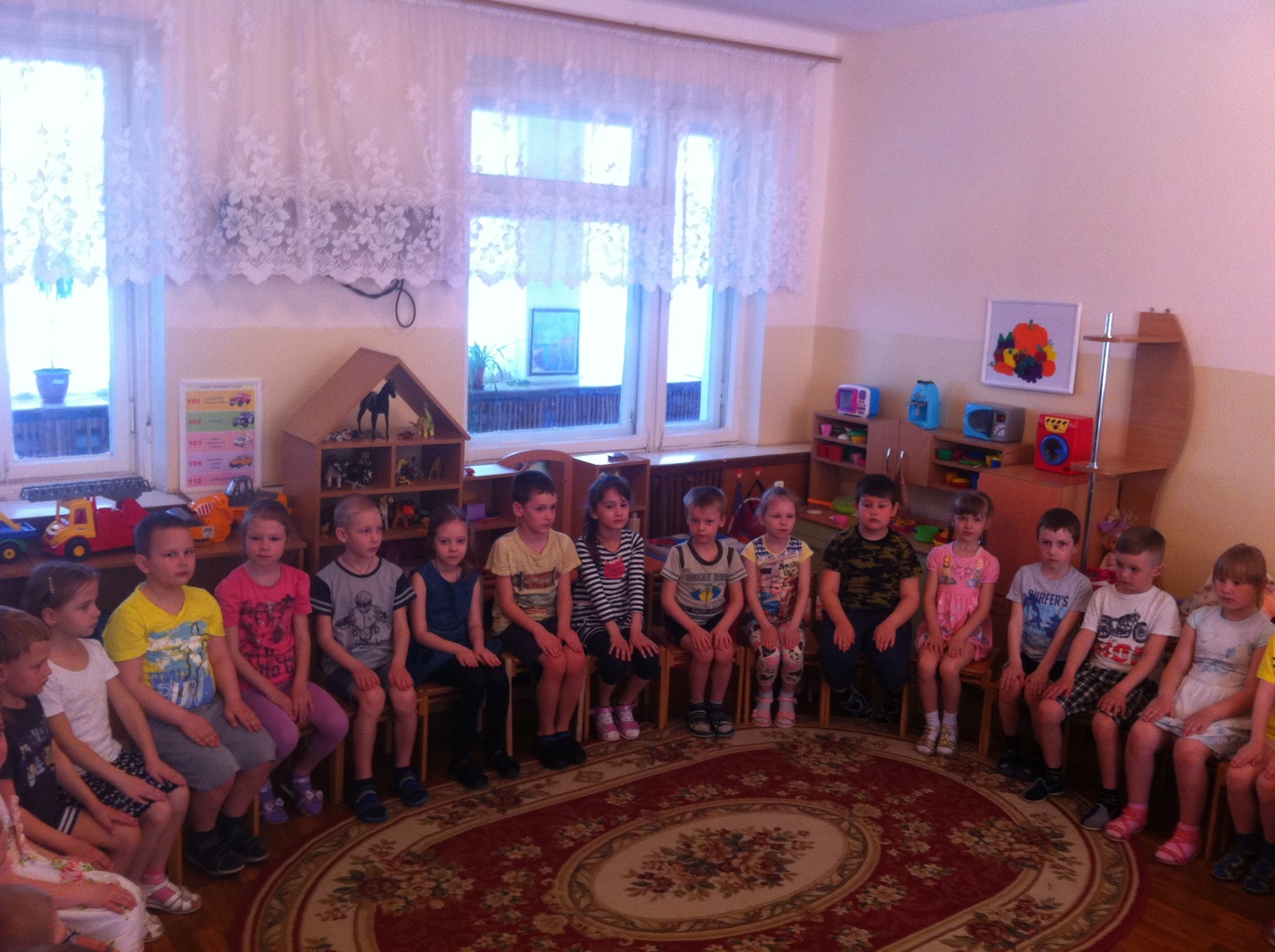 2.Психогимнастика: «Становились дети в круг…»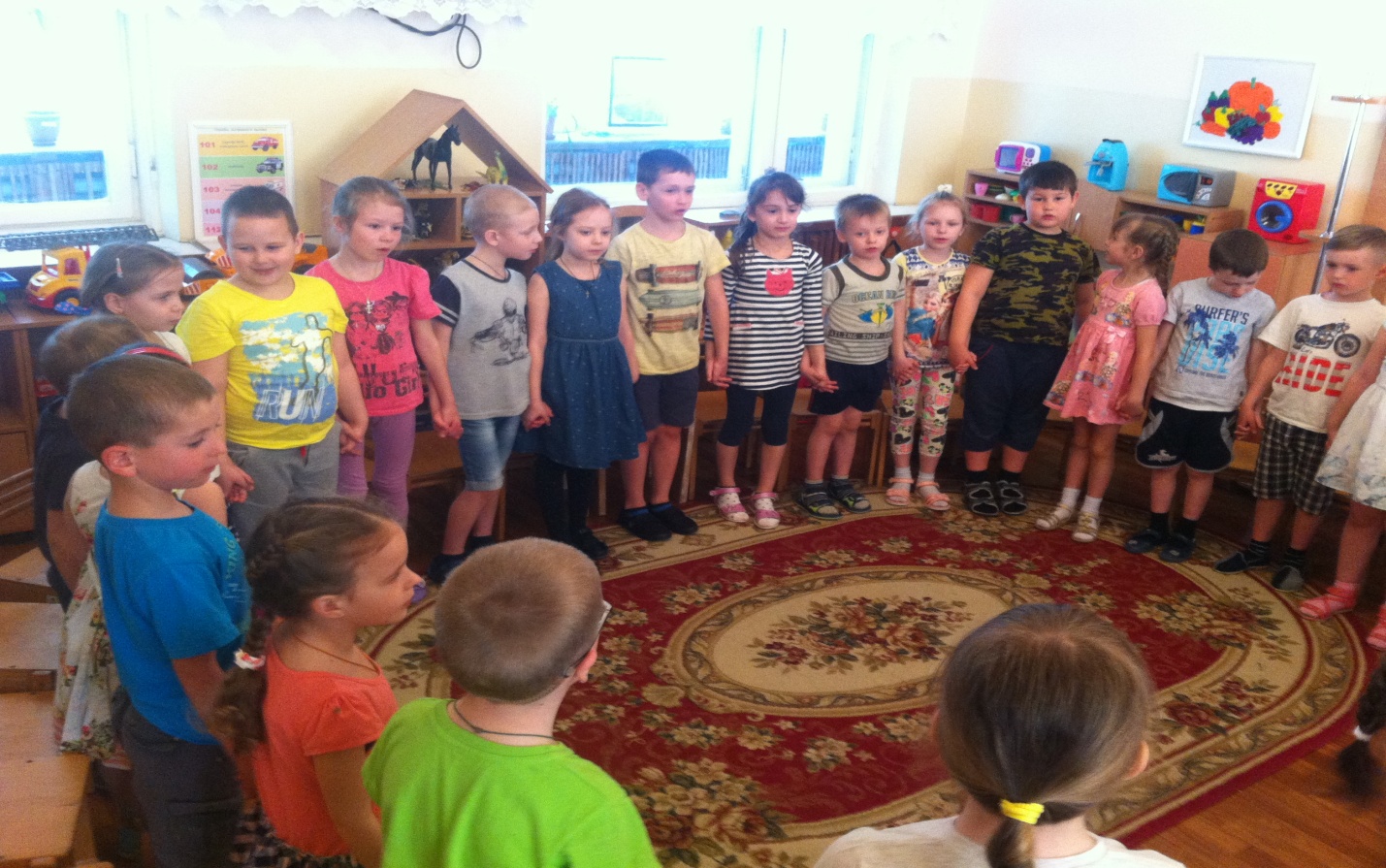 3.Работа с картой Крыма: 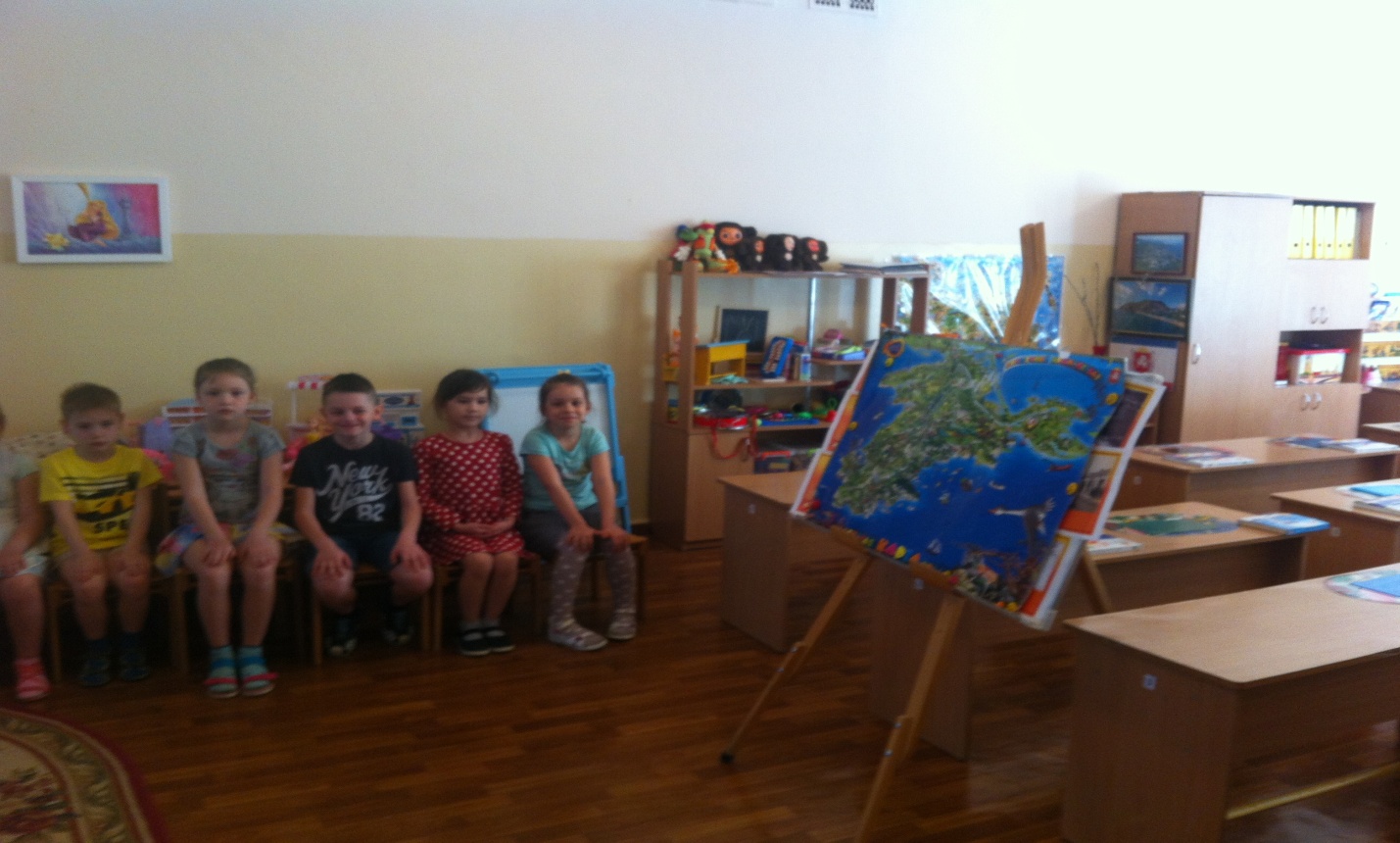 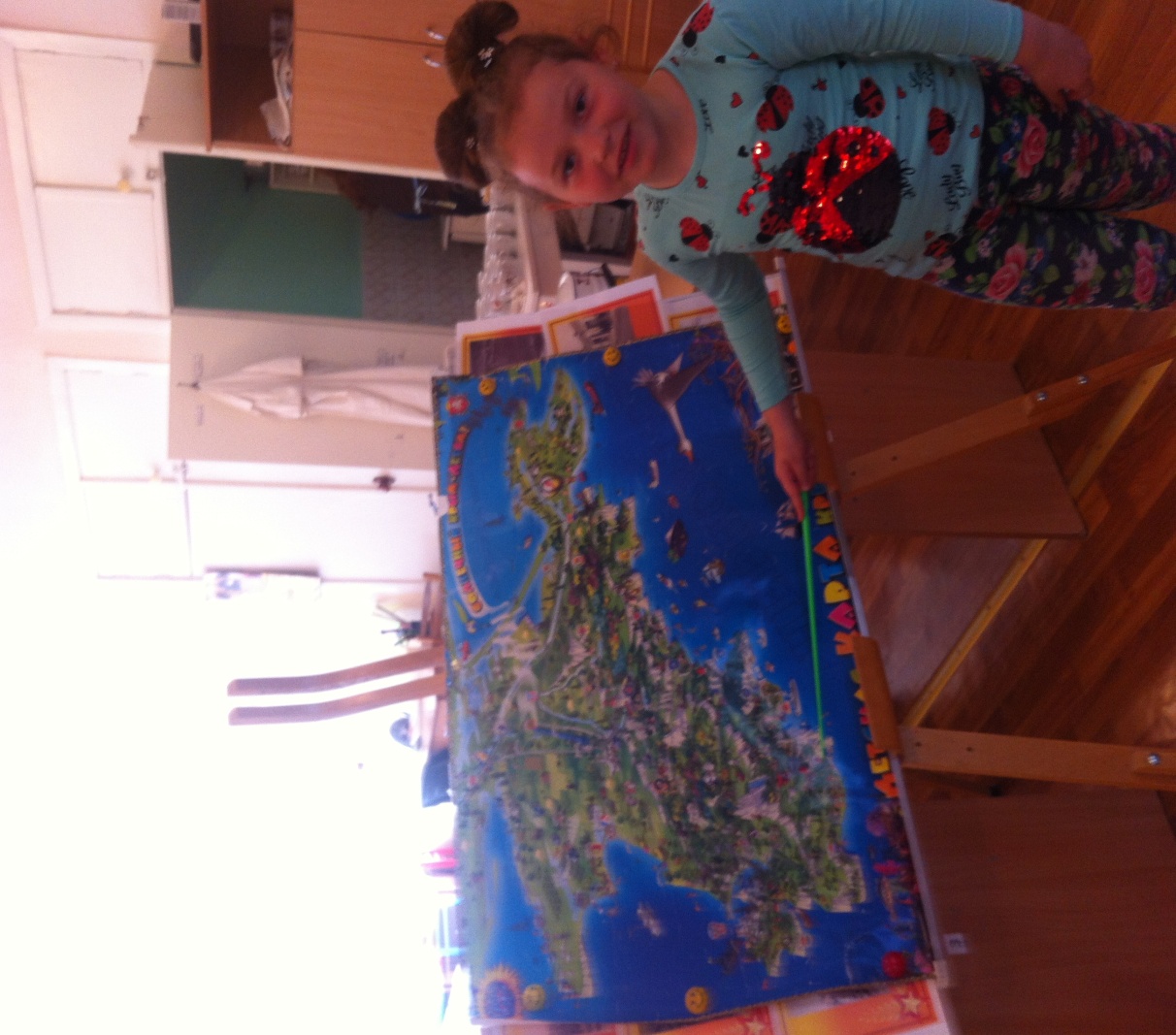 4.Прослушивание гимна Крыма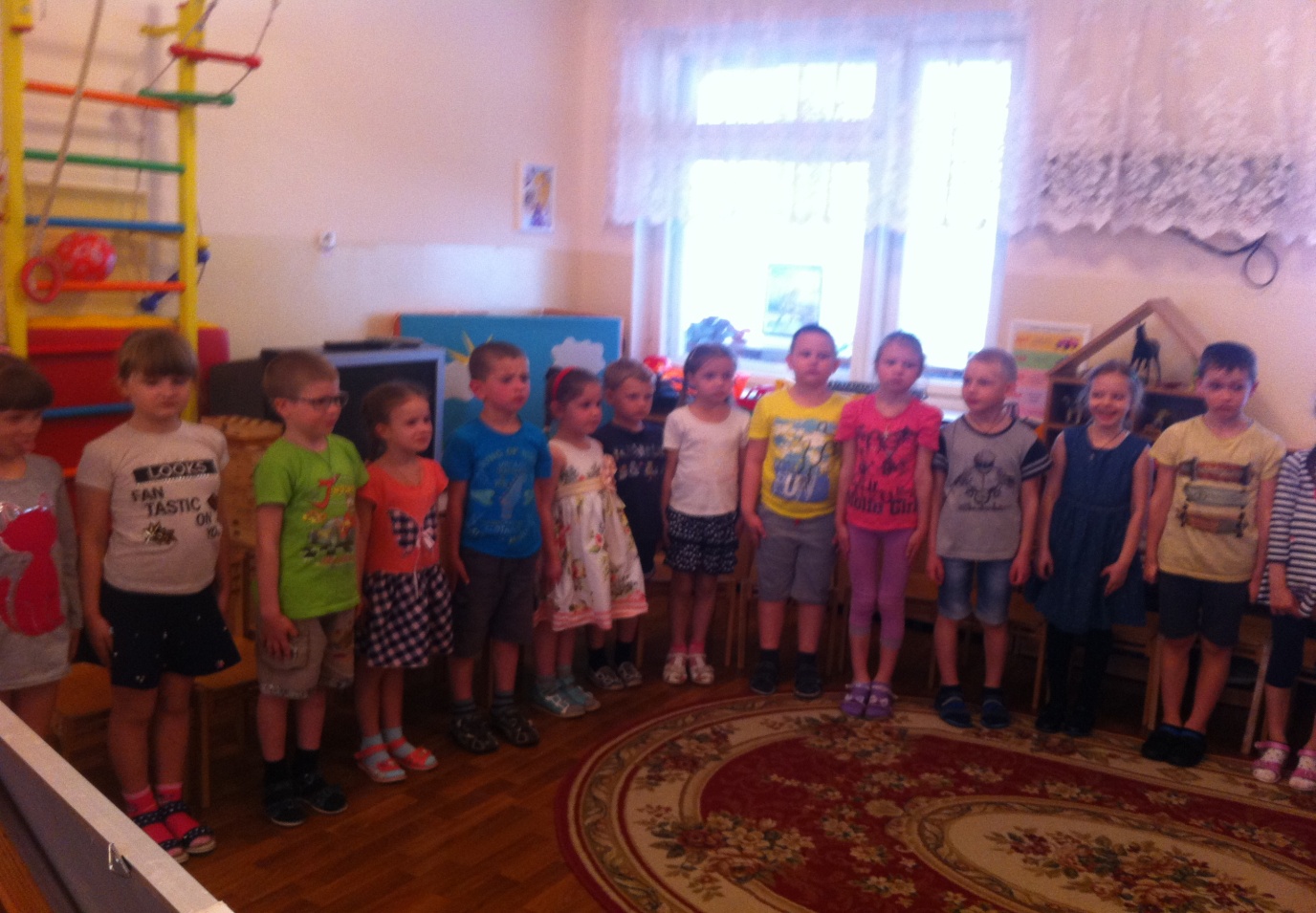 5.Рассказ воспитателя 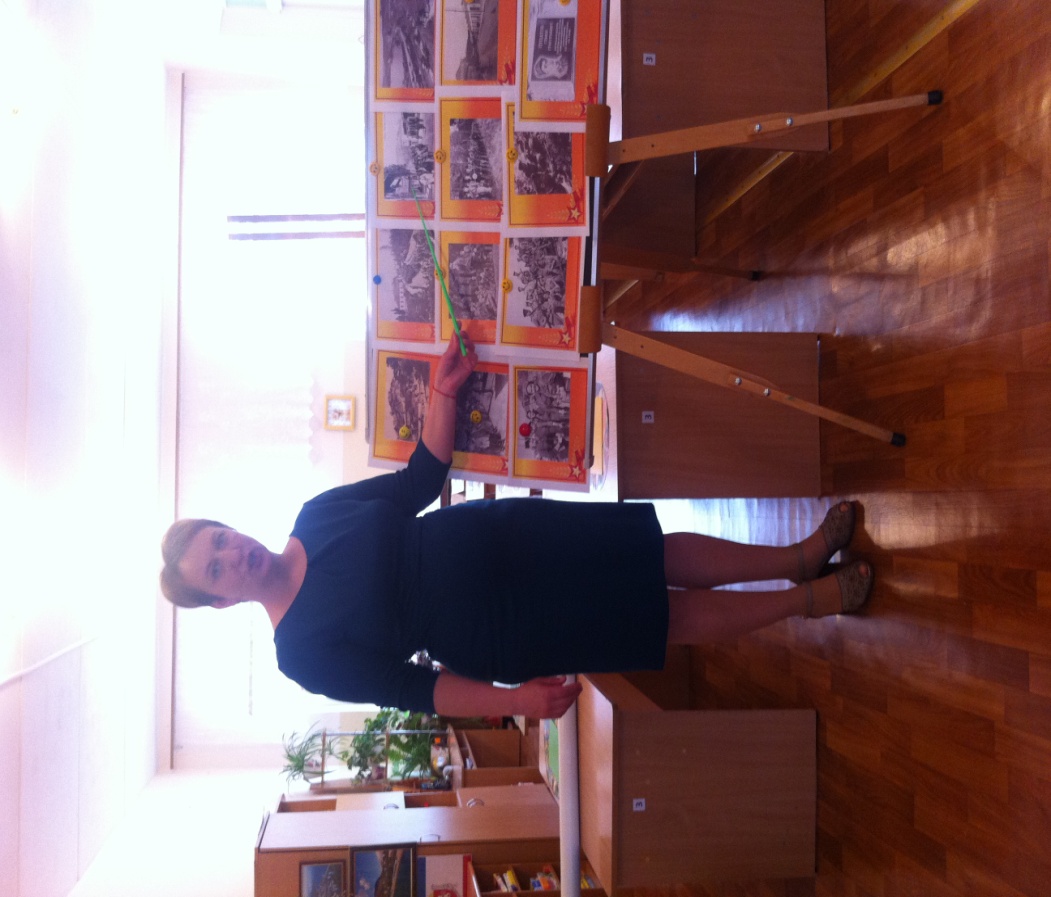 6.Просмотр  и обсуждение иллюстраций.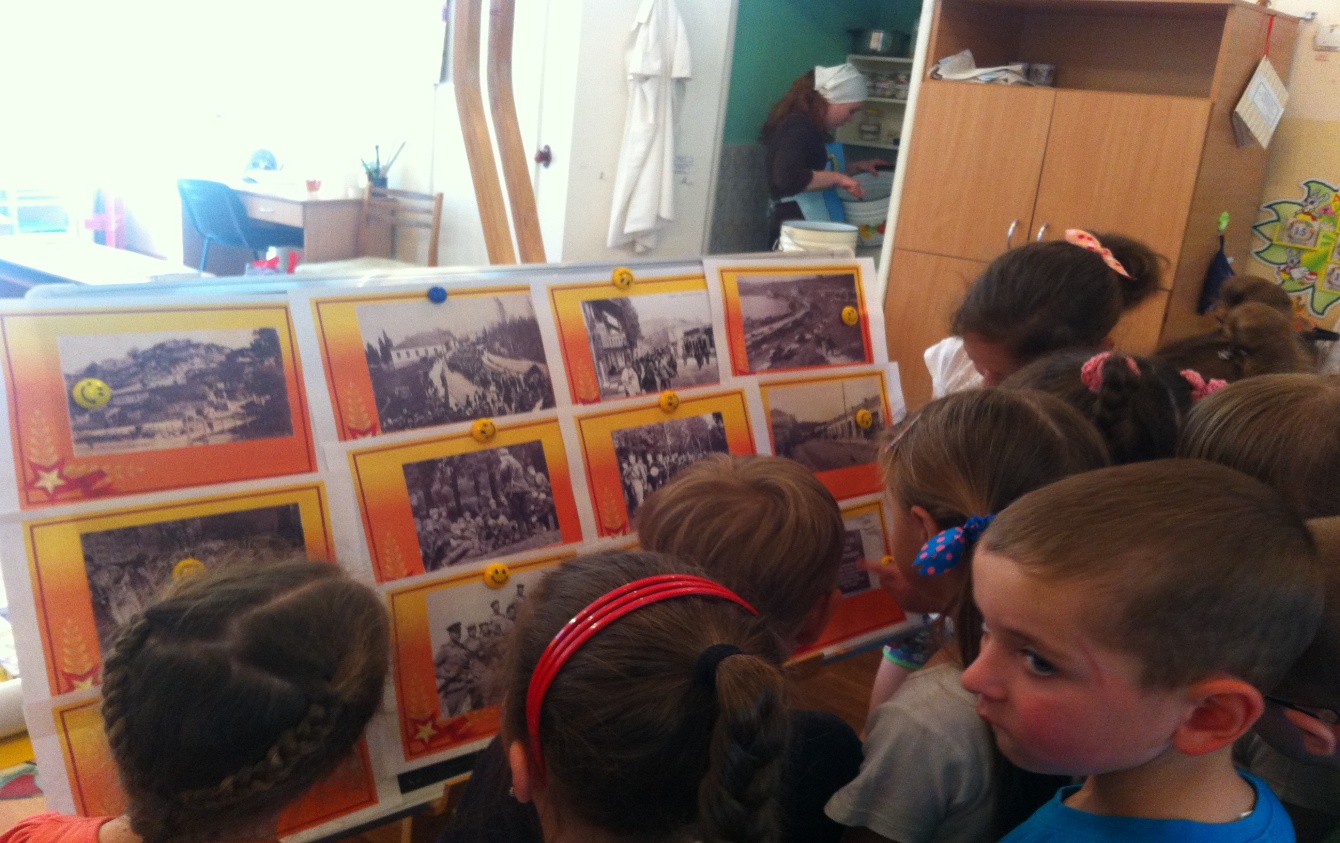 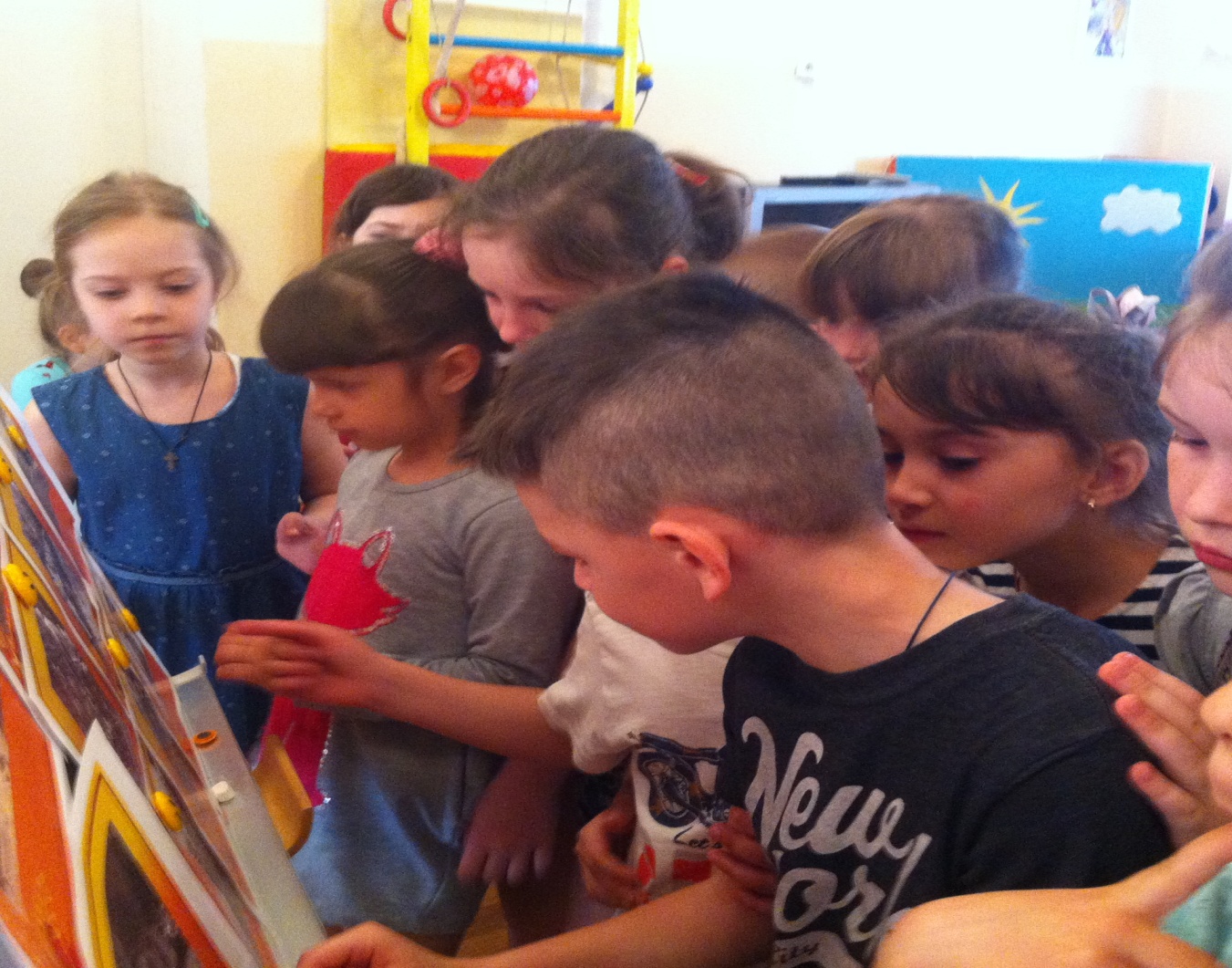 7.Чтение стихотворений  крымский поэтов: Л. Огурцовой, В.Орлова.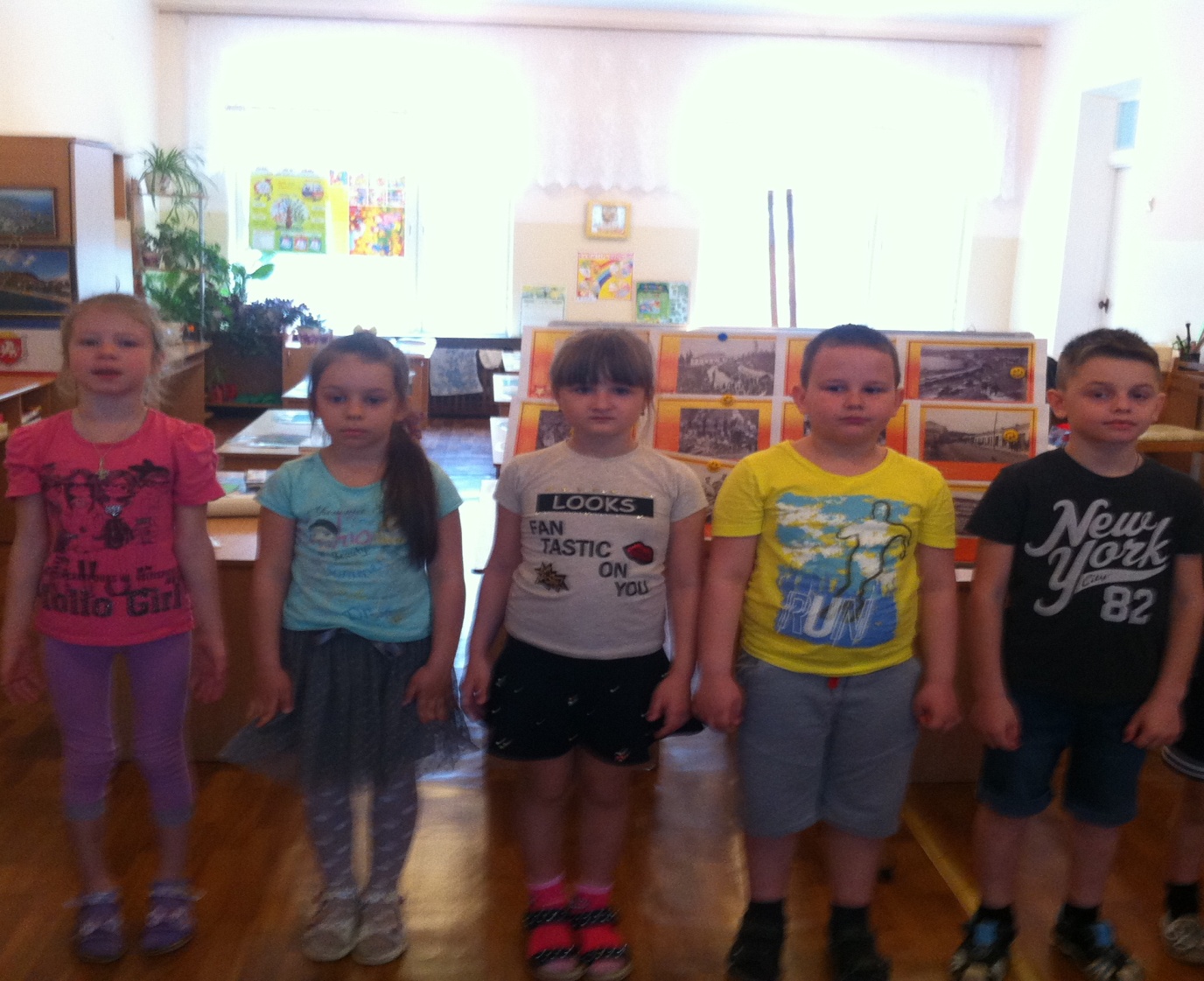 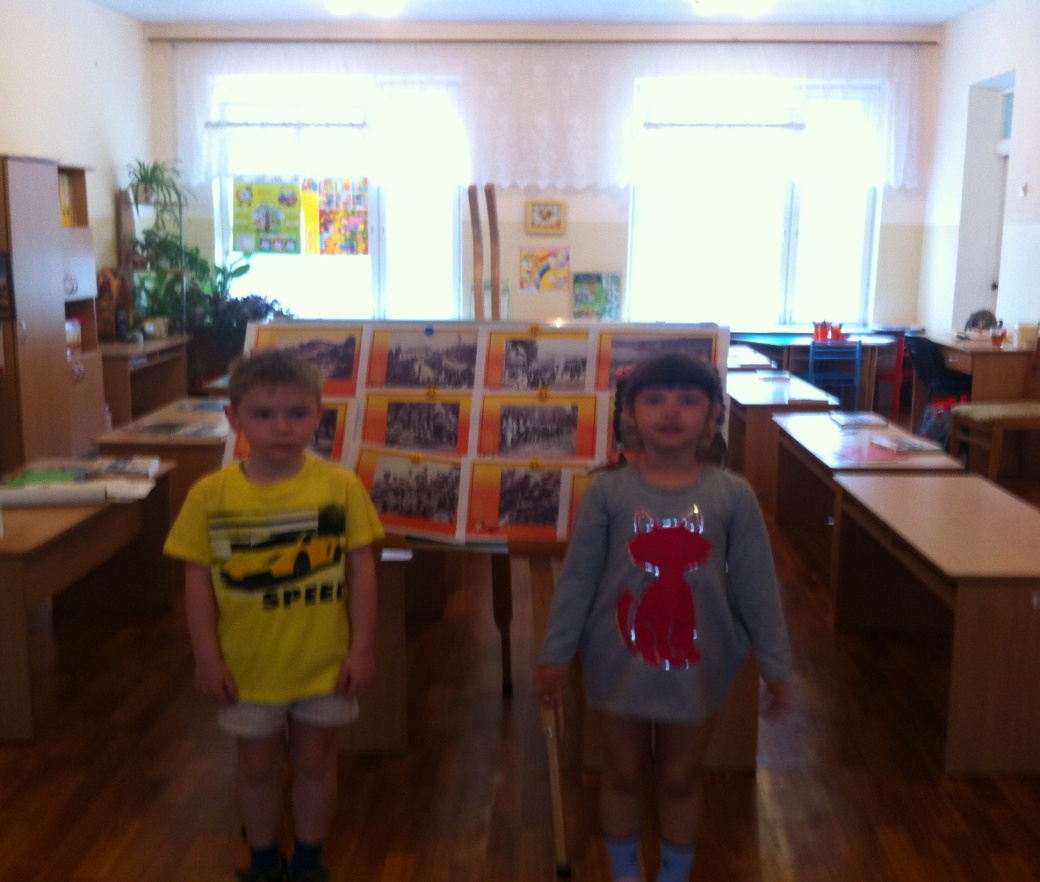 8.Памятники героям – освободителям .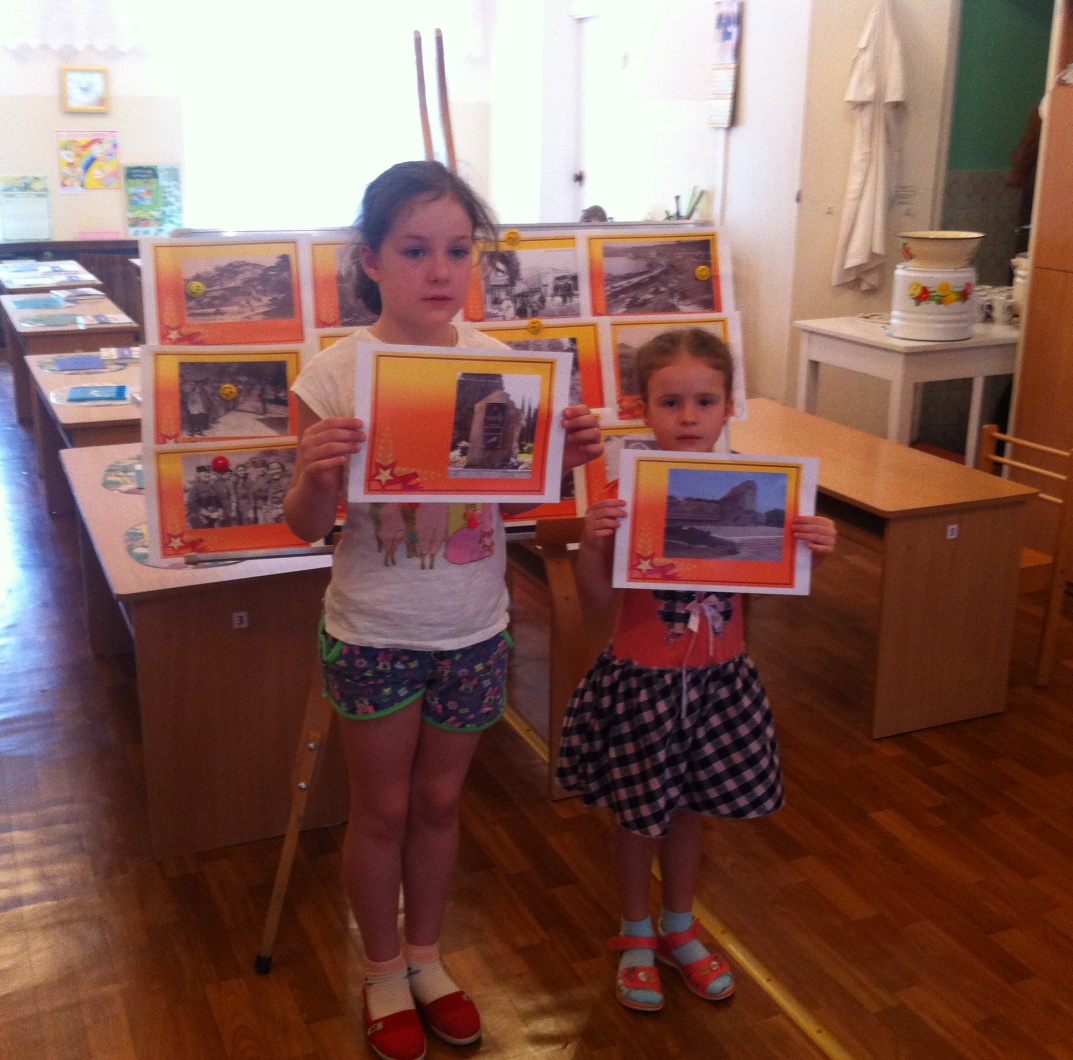 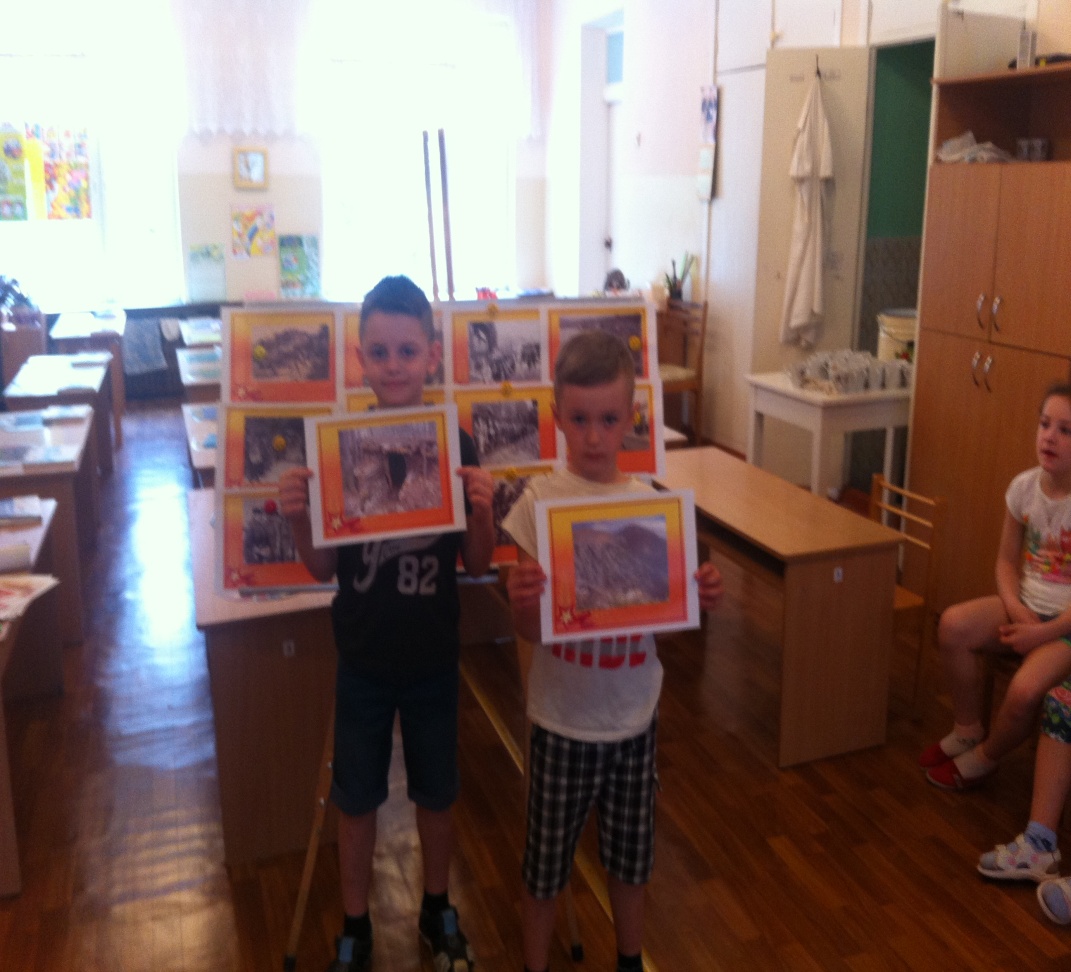 9.Дети поют песню о мире . 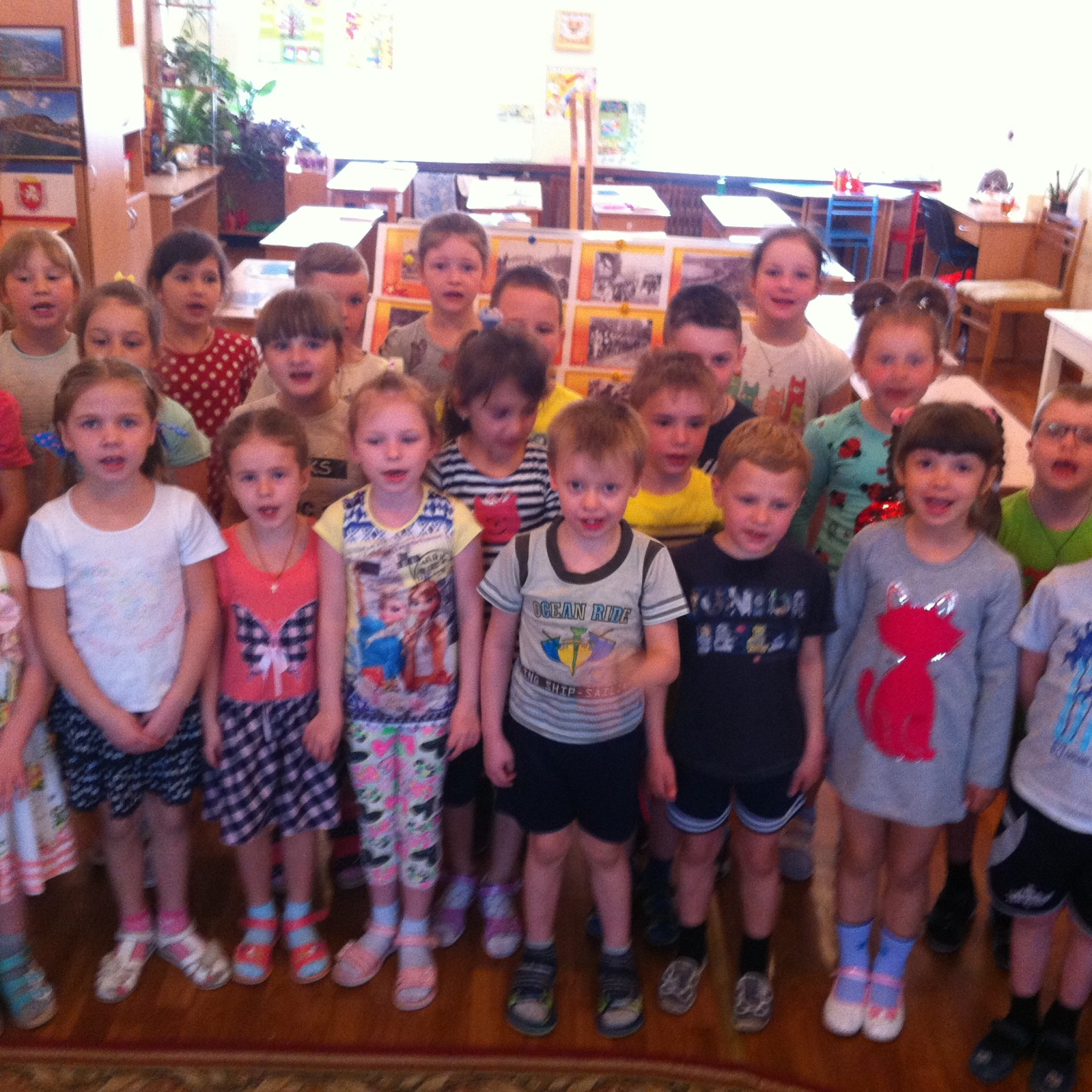 